Publicado en España el 30/10/2020 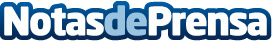 Landed.es, el outlet de Converse con la mayor variedad de modelosA excepción de la propia marca, tiene acceso a la mayor variedad de referenciasDatos de contacto:Landed945 292 331Nota de prensa publicada en: https://www.notasdeprensa.es/landed-es-el-outlet-de-converse-con-la-mayor Categorias: Nacional Moda Sociedad Consumo Ocio para niños http://www.notasdeprensa.es